2024 Javier & Marta Villavecchia Fellowships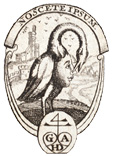 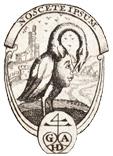 Centre for Aesthetics, Religion and Contemporary CultureBiblioteca HaasBarcelonaApplication FormRemember to attach this form to your application email, together with a letter of introduction and motivation (1 page), a CV (2 pages), two letters of reference and a detailed proposal of the project to be carried out as fellow, putting emphasis on its adjustment to the aims of the scholarship (3 pages).All documents should be sent in PDF format (preferably in a single file) to associacio.haas@upf.edu.Personal detailsAcademic details (only for researchers)Project detailsHow have you learnt about the J&M Villavecchia Fellowships?Date ______________________________   Signature __________________________Full nameDate of birthNationalityEmailPhone numberB.A. / University / YearPh.D / University / YearCurrent affiliationTitle of the projectDates of the research stay    Period September 2023 – February 2024 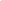 Suggested specific dates:    Period February 2024 – July 2024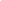 Suggested specific dates: 